龙岩市2021年高中毕业班第一次教学质量检测政治试题（考试时间：75分钟满分：100分）注意：请将试题的全部答案填写在答题卡上。一、选择题：本题共16小题，每小题3分，共48分。在每小题给出的四个选项中，只有一项是最符合题目要求的。1.充电桩建设是国家重点支持的“两新一重”新型数字基础设施建设项目之一。2020年，龙岩供电公司投资2800万元，在龙岩建成176个充电桩。不考虑其他因素，下列曲线图（S和D表示变动前的曲线，S'和D'表示变动后的曲线），能正确反映充电桩建设对当地新能源汽车供需影响的是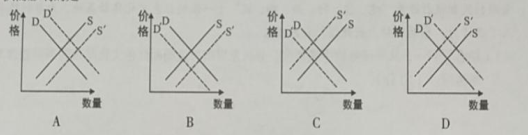 2.助企纾困，2020年税务部门打出了一套减税降费“组合拳”，全年实现新增减税降费超2.5万亿元，为企业送去了实打实的政策红利。减税降费“组合拳”对助企纾困的影响路径是①解决企业融资困境②降低企业实际税负③企业加大研发投入④增加企业流动资金⑤助力企业转型升级A.②→①→③→⑤  B. ②→④→③→⑤  C.①→②→③→⑤   D.④→③→①→⑤3.“带量采购”是以“国家”为单位进行药品的集中采购，目的是为了“以量换价”。2021年2月，第四批国家组织药品集中带量采购产生拟中选结果，共采购45种药品，平均降价52%,涉及高血压、糖尿病等多种治疗领域，群众受益面广。实行药品集中带量采购①有利于完善药品价格形成机制，促进医药业健康发展②降低了群众医疗用药负担，彰显以人民为中心的思想③完善了我国药品市场供给机制，实现了药品供需平衡④规范了药品采购规则，扩大社会医疗保障的覆盖范围A.①②    B.①④   C.②③   D.③④党的十九届五中全会提出，要加快构建“以国内大循环为主体、国内国际双循环相互促进”的新发展格局。完成4~5题。4.以内循环为主意味着中国整个经济模式发生重大变化，大内需、大消费将成为主导驱动力。当前提振内需的重要途径在于优化收入分配格局。以下举措有助于完善个人收入分配的是①加大转移支付力度，增加居民财产性收入②实施精准扶贫，把扶贫同扶志、扶智相结合③坚持在劳动生产率提高的同时实现居民收入同步提高④增加低收入者收入，扩大中等收入群体，调节过高收入A.①②   B.①③   C.②④   D.③④5.中国经济要实现更加强劲可持续发展，必须通过国内国际“双循环”，推动改革与开放相互促进，以“内循环”支撑“外循环”，以“外循环”带动“内循环”。从哲学上看，内循环与外循环是①整体和部分的关系，要从整体着眼，促进经济高质量发展②内因与外因的关系，要立足国内循环，又要扩大对外开放③共性与个性的关系，应积极探索内外循环有机结合的途径方法④对立统一的关系，要用全面的观点看问题，实现内外有机统一A. ①②    B.①③   C.②④   D.③④6.社区社会组织是以本社区居民和其他组织为主发起成立，在城乡社区开展为民服务、公益慈善、邻里互助、文体娱乐和农村生产技术服务等活动的社会组织。目前，我国社区社会组织培育发展初见成效，社区社会组织管理制度更加健全，支持措施更加完备，整体发展更加有序，作用发挥更加明显。社区社会组织发挥的功能有①领导社区居民有序参与基层群众自治实践②动员社区居民参与社区公共事务和公益事业③丰富我国基层民主和基层行政管理的形式④积极培育发展社区文化和促进社区和谐A. ①③   B.①④    C.②③   D.②④7.《医疗保障基金使用监督管理条例》于2021年2月19日发布。作为医保制度建立以来国家层面发布的首个关于基金监管的规范性文件，《条例》要求构建政府和医疗保障等行政部门的行政监管、新闻媒体舆论监督、社会监督、行业自律相结合的监督体制，并针对不同违法主体、不同违法行为分别设置了法律责任。该《条例》的颁布①体现了政府坚持推进依法决策、科学决策②要求政府依法履职，做到法无授权不可为③有利于提高医保基金使用的监督管理水平④是党依法执政，推动依法治国的具体体现A.①②    B.①④    C.②③   D.③④8.2020年11月15日，东盟十国以及中国、日本、韩国、澳大利亚、新西兰15个国家，正式签署区域全面经济伙伴关系协定（RCEP),标志着全球规模最大的自由贸易协定正式达成。该协定的签订①对深化区域经济一体化、稳定全球经济具有标志性意义②有利于维护世界和平稳定，对全球经济发展起决定作用③旨在通过削减关税及非关税壁垒，实现各成员国同步发展④聚焦共同发展，为亚洲及其他地区经济社会发展提供新动力A.①②    B.①④    C.②③   D.③④9.2020年春节，河南卫视春晚舞蹈节目《唐宫夜宴》“出圈”爆火。这支舞蹈以8大国宝为舞台背景，运用了5G+AR的技术，让虚拟场景和现实舞台结合，将歌舞放进了博物馆场景，制造出了一种博物馆奇妙夜的感觉。该节目的成功在于①大众传媒为传统文化传播与创新提供了不竭之源②运用现代科学技术，实现传统与流行的深度融合③挖掘中华文化内涵，唤起人们对传统文化的认同④对优秀传统文化进行了创造性转化和创新性发展A.①②   B. ①③   C.②④   D.③④10.中华文明有“和为贵”“和而不同”“己所不欲、勿施于人”等伟大思想。在多样中求同一、在差异中求和谐，在交流中求发展，是人类社会应有的文明观。这表明①在文化交流中应尊重世界文化的多样性②不同民族文化之间需要交流、借鉴与融合③中华文化的包容性是消除文化差异的前提④要充分借助一切外来文化繁荣本民族文化A. ①②   B. ①③   C.②④   D.③④11.湖南耒阳女孩钟芳蓉是一名“留守儿童”，她从小学习努力，对考古有浓厚的兴趣，受毕业于北大考古系的“敦煌女儿”樊锦诗的影响，在2020年高考中，她以676的高分填报北京大学考古文博院并被顺利录取。面对一些人对她选择考古专业质疑，她说：“我觉得喜欢就够了呀！”钟芳蓉的选择告诉我们①价值观是人生的重要向导，对个人生涯规划具有导向作用②在人生选择上要将个人的兴趣爱好与国家的需要结合起来③榜样的力量是无穷的，文化发展要发挥榜样示范的决定作用④文化促进人的全面发展，要自觉地接受健康向上文化的影响A.①②   B. ②④   C.①③   D.③④12.AI人工智能是指通过计算机程序来模拟人类智能的新技术。在新冠肺炎疫情防控期间，人工智能的相关应用大显身手，成为疫情防控的生力军。在疫情监测与分析、人员物资管控、药品研发等方面，人工智能得到了前所未有的淬炼。由此可见，AI人工智能①是人类思维活动的产物，已成为社会实践活动的强大主体②削弱了意识对人脑的依赖，增强了意识活动的主动创造性③延伸了人类的认识器官，增强了人类认识和改造世界的能力④是基于数据处理技术而产生的新事物，具有广阔的发展前景A.①②   B.①④    C.②③   D.③④13.世界上没有两片完全相同的树叶，也没有完全相同的历史文化和社会制度。各国历史文化和社会制度各有千秋，没有高低优劣之分，关键在于是否符合本国国情，能否获得人民拥护和支持，能否带来政治稳定、社会进步、民生改善，能否为人类进步事业作出贡献。对此理解正确的是①只有把握不同事物的特殊本质才能正确地认识事物②历史文化和社会制度的冲突是人类社会的基本矛盾③历史文化和社会制度的高低优劣并不具有客观标准④社会制度选择应坚持主观与客观具体的历史的统一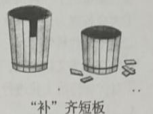 A. ①②   B. ①④   C. ②③   D.③④14.读右图漫画《“补”齐短板》启示我们想问题办事情必须A.坚持辩证否定的观点，树立革命批判精神B.坚持实践第一的观点，将观念转化成现实C.坚持量变与质变的辩证统一，不失时机促成飞跃D.坚持两点论和重点论的统一，把握住问题的关键15.上海合作组织自成立以来，始终保持旺盛生命力、强劲合作动力，根本原因在于它践行“上海精神”，主张互信、互利、平等、协商、尊重多样文明、谋求共同发展。这超越了文明冲突、冷战思维、零和博弈等陈旧观念，得到国际社会日益广泛的认同。这表明上海合作组织①已经成为当今世界最具代表性的国际组织②各成员国拥有共同的国家安全与核心利益③致力于维护和保障地区的和平、安全与稳定④有利于推动构建更加公正合理的全球治理体系A.①②   B.①④   C.②③   D.③④16.目前美国的新冠肺炎疫情已经达到了“巨大灾难”级别，而美国联邦政府和州政府在处置疫情问题上仍有明显的分歧与矛盾，美国经济复苏的尝试与总统选举更替的考量也都束缚了联邦政府的抗疫行动。材料表明①美国实行三权分立制，三种权力的相互制衡导致效率低下②美国联邦政府与州政府相互扯皮，各州政府之间各自为政③美国的党派斗争导致美国政府应对疫情的政策难以得到贯彻落实④美国实行联邦制的政权组织形式，实质是为资产阶级的利益服务A. ①②   B. ①④    C. ②③   D.③④二、非选择题：共52分。17.阅读材料，完成下列要求。（12分）种业是农业的“芯片”，也是国家战略性、基础性核心产业。2020年末的中央经济工作会议明确，2021年重点工作之一是解决好种子和耕地问题。要开展种源“卡脖子”技术攻关，立志打一场种业翻身仗。目前我国的主粮种子基本不缺，但是经济作物，尤其是一些高端蔬菜的种子，大多依赖进口。部分地区、部分品种，“洋种子”占比甚至超过80%.同时我国畜牧业、水产业、油料、饲料、蔬莱、水果等新品种的研发也呈现明显短板。有关专家认为，种业翻身仗一是要解决“种源”问题，二是要解决技术创新问题。种业不仅仅是种源本身，还包含研发和生产、销售和售后服务等相关的产业，以及涉及种质资源发掘、保护与创新技术、新品种培育技术、种子生产和加工技术等。结合材料，运用所学经济生活知识，请你为开展种源“卡脖子”技术攻关，打一场种业翻身仗提出政策建议。（12分）18.阅读材料，完成下列要求。（16分）党的十九届五中全会强调要保持港澳长期繁荣稳定，必须坚持依法治港治澳，维护宪法和《基本法》确定的特别行政区宪制秩序，落实中央对特别行政区全面管治权。材料一   国家安全事关国家主权、人民福祉和经济社会可持续发展。香港维护国家安全立法上的漏洞，使香港国家安全长期“不设防”，也给西方势力疯狂干预香港事务留下“风险口”。《中华人民共和国香港特别行政区维护国家安全法）已由十三届全国人大常委会第二十次会议正式通过。这是党中央维护国家主权、安全和发展利益做出的重大战略决策，符合香港广大居民的意愿，也充分反映了全国人民的共同意志。这部法律的颁布实施，在宪法和香港基本法的轨道上进一步推进维护国家安全法律制度建设，令香港社会恢复稳定，保障了奉公守法市民的生命安全、基本权利和自由，确保了“一国两制”的贯彻实施。材料二 2021年1月27日下午，国家主席习近平在北京以视频连线方式分别听取了香港特别行政区行政长官林郑月娥、澳门特别行政区行政长官贺一诚2020年度的述职报告。林郑月娥、贺一诚分别汇报了香港和澳门特别行政区政府过去一年工作和当前形势，习近平代表中央表达了对特别行政区政府工作的肯定和支持。（1)结合材料一，运用政治生活知识，分析应如何运用法治思维来强化国家安全。（10分）（2)结合材料，谈谈对我国国家结构形式的认识。（6分）19.阅读材料，完成下列要求。（24分）闽西，是一块英雄浴血、彪炳史册的红色圣地。循着革命先辈前行的足迹，翻开中国革命史，闽西留下了厚重而壮丽的篇章。近年来，龙岩市充分利用闽西红色文化资源，努力打造闽西红色文化品牌。材料一      龙岩市立足当地红色文化资源的现状，制定科学发展规划，对革命遗址、纪念地的分布特点分门别类地确定保护办法；加强理论研究和成果转化工作，把红色文化研究工作纳入全市社科理论研究的重点内容，努力讲好红色故事，创作红色理论和文化精品；创新红色文化传播平台，发挥电视、网络等媒体的作用，建设红色文化数字化管理平台和VR、AR体验系列产品，并创作一批优秀影视剧，增强红色文化影响力；大力发展红色旅游产业，着力打造以古田会议旧址群为龙头的“百里红色朝圣之旅”，将各县区的红色景点列入全国红色经典旅游景区。目前，在闽西广大干部群众的努力下，闽西宝贵红色资源日益彰显出新的时代活力。材料二        近年来，永定区金砂乡依托红色文化资源，着力打造“红色小镇”，加快推进美丽乡村建设。“红色小镇”建设以来，金砂乡深度挖掘红色标语、文献资料、革命实物、英雄人物等红色载体蕴含的政治、经济、文化、教育等鲜明价值，让红色文化焕发活力，走进基层群众心里，提高广大村民的“精气神”，也吸引了各级单位团体前来开展主题教育活动。同时，金砂村民积极打造集“吃、住、行、游、购、娱”于一体的红色文化体验基地，为乡村振兴注入了新活力，推动农村产业升级，农民增收。（1)结合材料一，从辩证唯物主义角度，分析龙岩市打造闽西红色文化品牌的举措蕴含的哲学道理。（10分）（2)结合材料二，运用“文化与生活”的相关知识，分析金砂乡是如何发挥红色基因的作用，助推乡村振兴发展的。（8分）（3)为促进红色旅游产业发展，龙岩市文化旅游部门拟通过某网络直播平台举办红色旅游云推介活动。龙岩红色文化蕴含丰富的政治、经济、文化、教育等价值，请你自选角度，撰写一份推介发言稿。（6分）要求：①使用思想政治学科术语；②主题鲜明，观点正确；③不少于150字。龙岩市2021年高中毕业班第一次教学质量检测政治试题参考答案一、选择题：本题共16小题，每小题3分，共48分。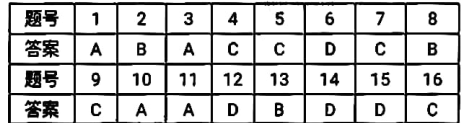 二、非选择题：共52分。17.(12分）①强化顶层设计，制定新的种子安全方针，制定“十四五”时期种业发展规划，把种业作为农业科技攻关及农业农村现代化的重点任务。②加大财政、金融支持保障力度，支持一批重大关键项目攻关，集中力量，开展解决种源“卡脖子”技术攻关，提升种业自主创新能力。③支持种子企业做大做强，以组建种业集团为突破口，探索研究科企合作新模式、新机制，加大研发投入，让企业成为创新主体，提升核心竞争力。18.(16分）（1)①将党的领导，人民当家作主和依法治国有机统一，形成维护国家安全的法治合力；（2分）②坚持在党的领导下科学立法，贯彻党的立法主张，为强化国家安全提供根本保证；（3分）③人大常委会与时俱进聚焦现行法律的短板和不足，不断总结经验教训，为防范化解重大国家安全风险构建坚实法治屏障；（3分）④坚持以人民为中心的立法思想，回应群众关切，维护国家安金。（2分）（2)我国是单一制国家，香港、澳门是中国的一个地方行政区域，香港、澳门和中央是中央与地方的关系。中央享有最高权力，地方政权被置于中央政权的统一领导下，在保证中央统一领导的同时，充分发挥地方的主动性和积极性。单一制的国家结构形式有利于维护国家统一，维护国家主权、安全、发展利益和特别行政区社会大局稳定。19.(24分）（1)①一切从实际出发，具体问题具体分析。龙岩市立足当地红色资源现状，制定科学规划，确定保护办法；（3分）②充分发挥主观能动性，用正确意识指导实践。龙岩市加强理论研究和成果转化，丰富红色文化内涵，为红色文化提供精神滋养；（3分）③用发展的观点看问题，树立创新意识。利用新媒体打造数字化平台，推进红色文化产品创新；（2分）④用联系观点看问题，立足整体，统筹全局。发展红色文化旅游产业，将各区县红色景点纳入全国红色旅游景区。（2分）（若考生从其他角度回答，言之有理，可酌情给分。）（2)①文化作为一种精神力量，能够对社会发展产生深刻的影响。红色文化作为乡村文化最鲜明的标识和最深厚的积淀，能激发村民的奋斗精神和热爱家乡、建设家乡、奉献家乡的积极性、主动性和创造性。②文化与经济相互交融，当地围绕红色文化发展红色旅游，推动农村产业升级、农民增收，促进农村经济发展。③优秀文化对人产生积极影响。红色文化丰富人的精神世界，提高人的综合素质，引领村民走向致富之路。（3)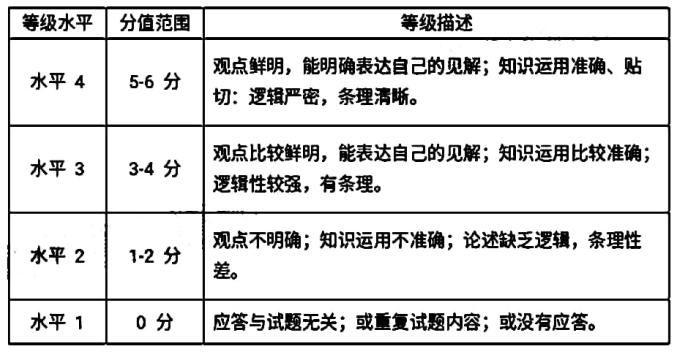 